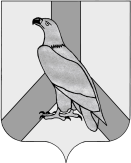 ДАЛЬНЕРЕЧЕНСКИЙ  ГОРОДСКОЙ  ОКРУГ антитеррористическая комиссия Дальнереченского городского округа по профилактике терроризма и экстремизма, минимизации и ликвидации                                                  последствий их проявлений_______________________         ул. Победы,13  г. Дальнереченск, 692135 тел. 25-0-69, 25-5-55 факс 25-0-69                                               ПРОТОКОЛ № 3«14»  июля  2015г.                                                                    г. Дальнереченск   Заседание ведет:  глава Дальнереченского городского округа,                               председатель антитеррористической комиссии А.А. Павлов            Ответственный секретарь:    начальник  отдела по делам ГО,ЧС и моби- лизационной работе администрации Дальнереченского городского округа, секретарь антитеррористической комиссии А.И. ГульПРИСУТСТВОВАЛИЧлены антитеррористической комиссии:Ю.В. Савенко- заместитель председателя Думы Дальнереченского городского округа, заместитель председателя комиссии;А.С. Горелов – и.о. начальника отдела УФСБ Приморского края по г. Дальнереченску и Дальнереченскому муниципальному району, заместитель председателя комиссии;Е.Н. Аникин - директор  КГКУ  4 ОПС по охране Приморского края   Дальнереченского городского округа  и Дальнереченского муниципального района;А.А. Бурлачко -  начальник отдела военного комиссариата Приморского края по г.Дальнереченск, Дальнереченскому и Красноармейскому районам; К.В. Калугин -  начальник отдела надзорной деятельности  г.Дальнереченск  и Дальнереченского  муниципального района УНД ГУ МЧС России  по Приморскому краю;Приглашенные: М.Л. Гостева   - врио.  начальника  МКУ «Управление образования»                              Дальнереченского городского округа;Ю.Ф. Гранчак -   начальник отдела мобилизационных  ресурсов  КГБУЗ                               «Дальнереченская ЦГБ»;С.А. Шаталова – директор КГОКУ «Детский дом г. Дальнереченска»;С.А. Павленко – директор КГБУСО «Дальнереченского социально-                               реабилитационного   центра  для несовершеннолетних                              «Надежда»»;А.В. Рождественская -  главный специалист МКУ «Управление  культуры                               Дальнереченского городского округа;А.Е. Николаенко – начальник отдела спорта и молодёжной политики                                администрации  Дальнереченского городского округа;В.Н. Матюшкина -  начальник отдела предпринимательства и                                потребительского рынка администрации                                Дальнереченского городского округа;Д.В. Демченко – начальник ОУФМС России по Приморскому краю в                          Дальнереченском городском округе и Дальнереченском                          муниципальном районе;С.С. Иванушко -   диспетчер  ООО «Исток-М».ПОВЕСТКА ЗАСЕДАНИЯВопрос № 1 «О профилактике террористических угроз и дополнительных мерах по обеспечению антитеррористической защищённости объектов образования, здравоохранения, социального обслуживания населения, культуры, спорта, общественного питания и рынков»Докладчики: М.Л._Гостева   - врио.  начальника  МКУ «Управление образования»                                Дальнереченского городского округа;Ю.Ф. Гранчак -   начальник отдела мобилизационных  ресурсов  КГБУЗ                               «Дальнереченская ЦГБ»;С.А. Шаталова – директор КГОКУ «Детский дом г. Дальнереченска»;С.А. Павленко – директор КГБУСО «Дальнереченского социально-                               реабилитационного   центра  для несовершеннолетних                              «Надежда»»;А.В. Рождественская – главный специалист МКУ «Управления культуры                              Дальнереченского городского округа;А.Е. Николаенко – начальник отдела спорта и молодёжной политики                                администрации  Дальнереченского городского округа;В.Н. Матюшкина –  начальник отдела предпринимательства и                              потребительского рынка администрации  Дальнереченского                              городского округа.Вопрос № 2 «Организация профилактической работы с населением по добровольной сдаче незаконно хранящегося оружия, взрывчатыхвеществ и боеприпасов»Докладчик: А.А. Степанчук -заместитель начальника полиции  по охране общественного                              порядка МО МВД  России «Дальнереченский», майор                             полиции.   Вопрос № 3 «Работа по регистрации иностранных граждан и лиц безгражданства на территории Дальнереченского городского округа»  Докладчик: Д.В. Демченко – начальник ОУФМС России по Приморскому краю в                          Дальнереченском городском округе и Дальнереченском                          муниципальном районе, майор внутренней службы.Вопрос № 4  «О состоянии антитеррористической защищённости ООО«Исток-М» и принятых мерах по устранению выявленных недостатков»Докладчик: С.А. Романов -   директор ООО «Исток-М.В РАМКАХ УТВЕРЖДЁННОГО РЕГЛАМЕНТАКОМИССИЯ РАССМОТРЕЛА ВОПРОСЫ:Вопрос  № 1. О профилактике террористических угроз и дополни-тельных мерах по обеспечению антитеррористической защищённости объектов образования, здравоохранения, социального обслуживания населения, культуры, спорта, общественного питания и рынков.              Заслушав  информацию врио.  начальника  МКУ «Управление образования» Дальнереченского городского округа   М.Л. Гостевой, начальника отдела мобилизационных  ресурсов  КГБУЗ «Дальнереченская ЦГБ» Ю.Ф. Гранчак, директора  КГОКУ «Детский дом г. Дальнереченска» С.А. Шаталовой, директора  КГБУСО «Дальнереченского социально- реабили-тационного   центра  для несовершеннолетних «Надежда»» С.А.Павленко, главного  специалиста  МКУ «Управления культуры Дальнереченского городского округа  А.В. Рождественской, начальника  отдела спорта и молодёжной политики администрации  Дальнереченского городского округа А.Е.Николаенко, начальника  отдела предпринима-тельства и потребительского рынка администрации  Дальнереченского городского округа  В.Н. МатюшкинойКОМИССИЯ РЕШИЛА:Принять информацию докладчиков к сведению.Продолжить проведение   мероприятий предупредительно-профилак-тического  характера и защищённости  от террористических актов  объектов образования, здравоохранения, социального обслуживания населения, культуры, спорта, общественного питания и рынков в  Дальнереченском  городском округе во взаимодействии  с МО МВД  России «Дальнереченский», ФСБ, МЧС.     3. Директору  КГОКУ «Детский дом г. Дальнереченска» С.А. Шаталовойпредоставить в антитеррористическую  комиссию Дальнереченского городского округа документы представляемые  ранее краевому руководству и получившими отрицательный ответ  по выделению  денежных средств на  проведение  работ  антитеррористической защищённости объекта для дальнейшего направления их в антитеррористическую комиссию Приморс-кого края для оказания помощи в решении этого вопроса.    4. Рекомендовать руководителям  объектов образования, здравоохранения, социального обслуживания населения, культуры, спорта, общественного питания и рынков  ходатайствовать перед руководством отдела УФСБ Приморского края по г. Дальнереченску и Дальнереченскому  муниципально-му району об оказании помощи в проведении занятия по вопросам  антитер-рористической защищённости объектов.Вопрос № 2 Организация профилактической работы с населением подобровольной сдаче незаконно хранящегося оружия, взрывчатыхвеществ и боеприпасов.                Заслушав  информацию заместителя  начальника полиции  по охране общественного порядка МО МВД  России «Дальнереченский»  А.А. Степанчук.КОМИССИЯ РЕШИЛА:Принять информацию докладчика к сведению.Вопрос № 3 Работа по регистрации иностранных граждан и лиц без гражданства на территории Дальнереченского городского округа.              Заслушав  информацию начальника  ОУФМС России поПриморскому краю в Дальнереченском городском округе и Дальнереченскоммуниципальном районе, майора  внутренней службы  Д.В. Демченко.КОМИССИЯ РЕШИЛА: 1. Принять информацию докладчика к сведению.Вопрос № 4 О состоянии антитеррористической защищённости ООО«Исток-М» и принятых мерах по устранению выявленных недостатков.КОМИССИЯ РЕШИЛА:      В связи с неприбытием директора ООО «Исток-М» рассмотрение вопроса: «О состоянии антитеррористической защищённости ООО «Исток-М» и принятых мерах по устранению выявленных недостатков» перенести на  внеочередное заседание антитеррористической комиссии Дальнереченского городского округа, которое  запланировано провести в сентябре месяце текущего года. ИТОГИ  ГОЛОСОВАНИЯ:   « за »                   7  чел.                                                      « против »          нет  чел.                                                         « воздержался » нет  чел        Глава  Дальнереченского  городского  округа,                                                                                              председатель  антитеррористической  комиссии                             А.А. Павлов